CONTACTS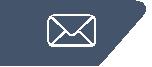 govind-392880@2freemail.com  SKILLSLearning Agility 	Leadership and   Team buildingBusinessSpanishHOBBIESTravelerPlaying footballSocializingCURRICULUM VITAE – GOVIND 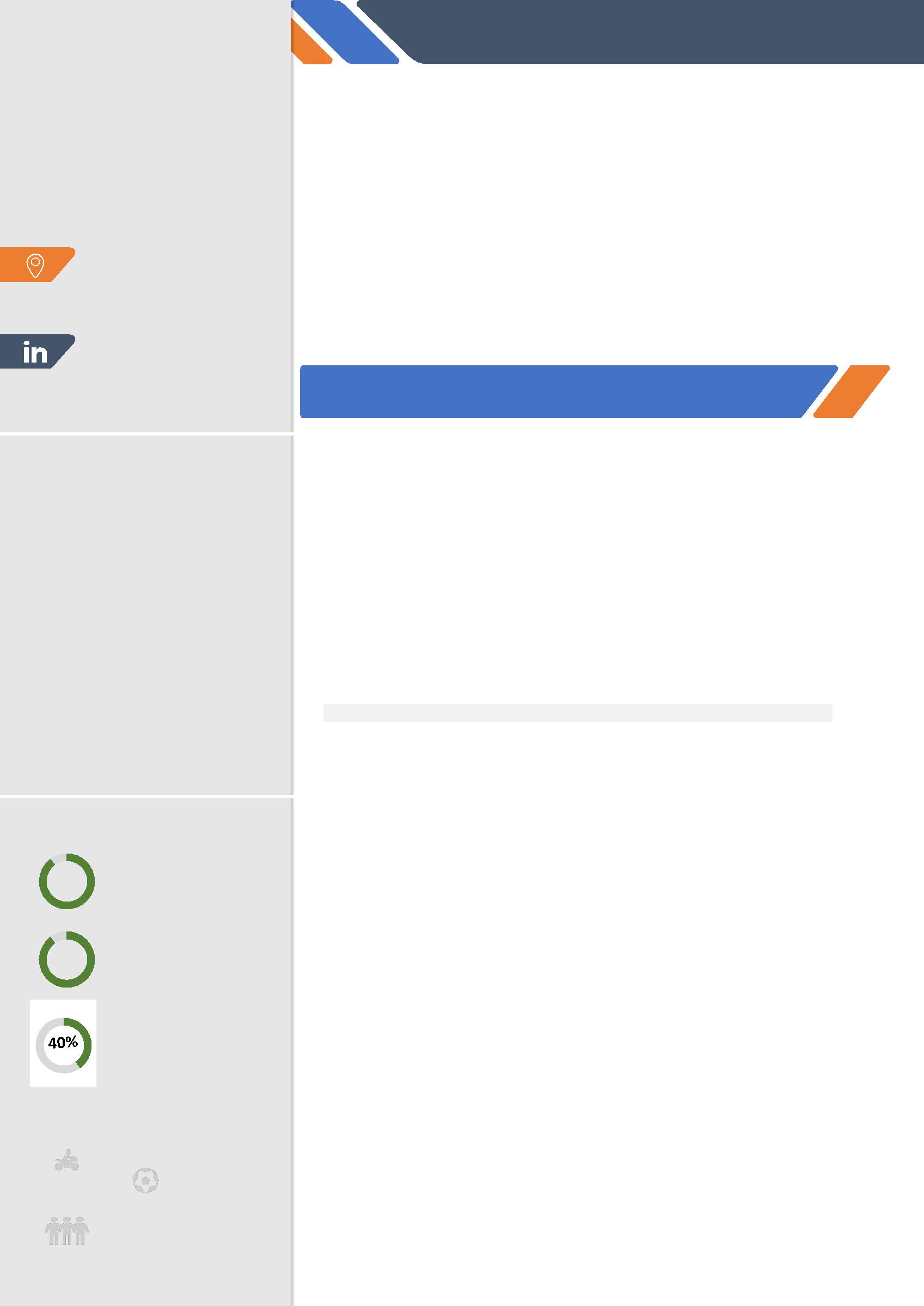 GOVIND KUMARSALES EXECUTIVE/ADVISOR-FINANCIAL SECTORComprehending client’s requirements and proposing right mix of solutions is the strategy inflexibly performed by me which has constructed mutual trust and attainment of choice of partner in customer transformation journey.It is a strong belief that, i possess the financial acumen and commercial flair needed to understand diverse markets and identify potential opportunities and new clients.High willingness to perform and deliver par expectations is a promise that can be taken from me.EXPERIENCEManaged large and complex customer and prospect relationships to maximize net contribution through an emphasis on obtaining new, high income relationships. Maintained quality service for all customers, expanded existing relationships, monitored relationship profitability and drove revenue growth.Presently managing 7 ICICI branches across Delhi region as a relationship executive.Responsible for new asset acquisition and portfolio allocation of over INR 50 crores.Role and ResponsibilitiesManaging a team of approx. 42 people from banking team, who are responsible for generating revenue from existing banking customers.Stay abreast of current business and industry trends relevant to the client's businessFinancial Sales Profile - Provide on and off field support to advisors.Providing need based “Financial planning for customers”.Acquiring knowledge and developing skills on products and process through E-learning modules.Imbibe technology platforms to learn & educate about Financial Plans.Handling and managing customers and team members.Major accomplishments:Awarded Sales hero of the month -December-2018.Grew Branch’s investment portfolio from 30 crores to 36 crores (FY 18-19 target)Trained and mentored 3 Relationship Managers in sales and customer retention, improving their skills and confidenceManaged clients' risk through the implementation of a diverse portfolio including investments, insurance and trust productsConstructed client portfolios based on asset allocation and historical financial and market data to reduce their investment volatility and risk while increasing returnsCURRICULUM VITAE – GOVIND 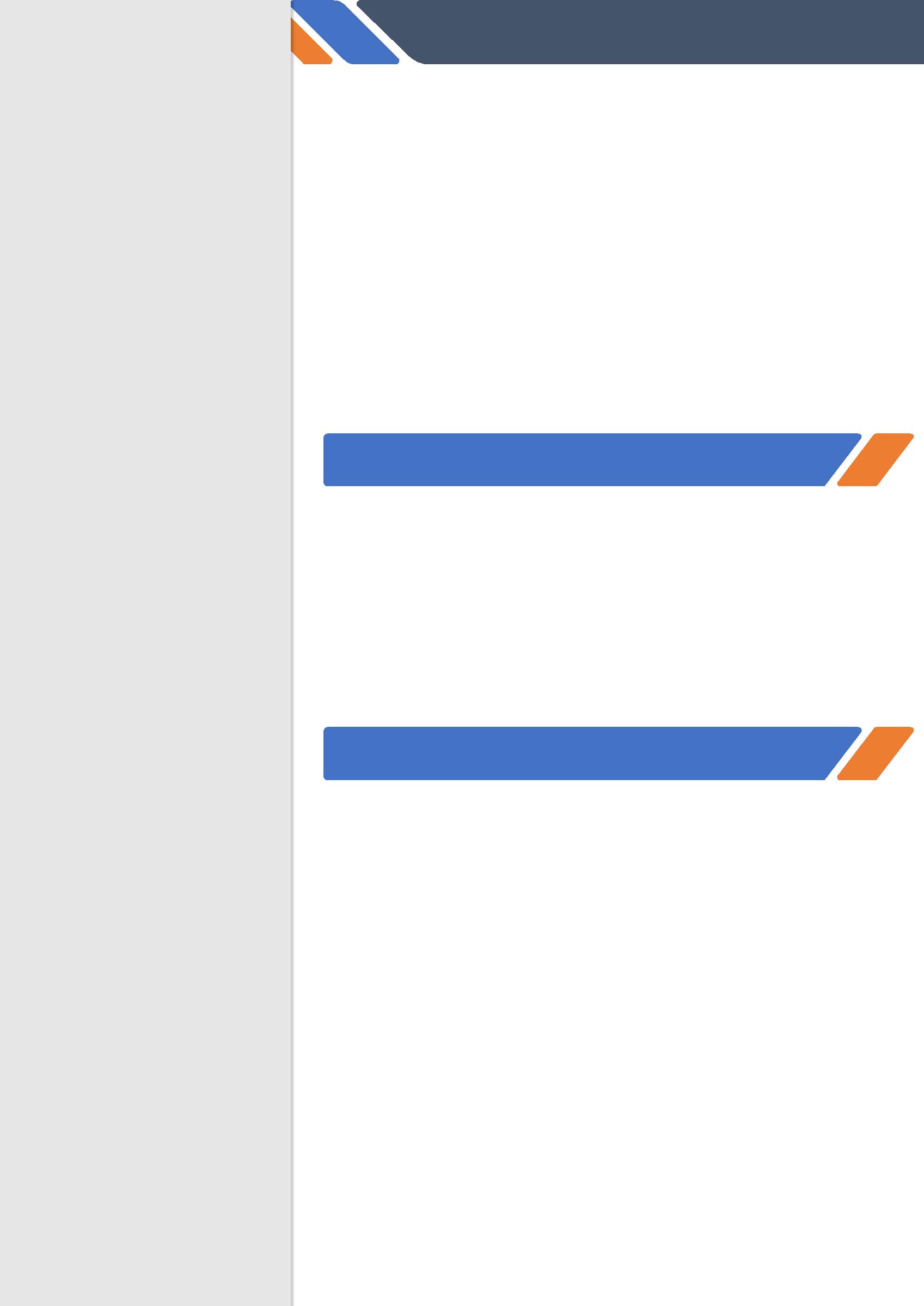 Marketing of Automated water carts.Customer relationship ManagementGenerating Sales lead for the sale of product (E.Q.O Water tech)Business planning and reviewPricing and negotiationBusiness Development.Awards and Recognitions-OverallYoungest achiever of the yearSales Hero January-2019EDUCATIONTRAININGS AND PROJECTSCURRICULUM VITAE – GOVIND 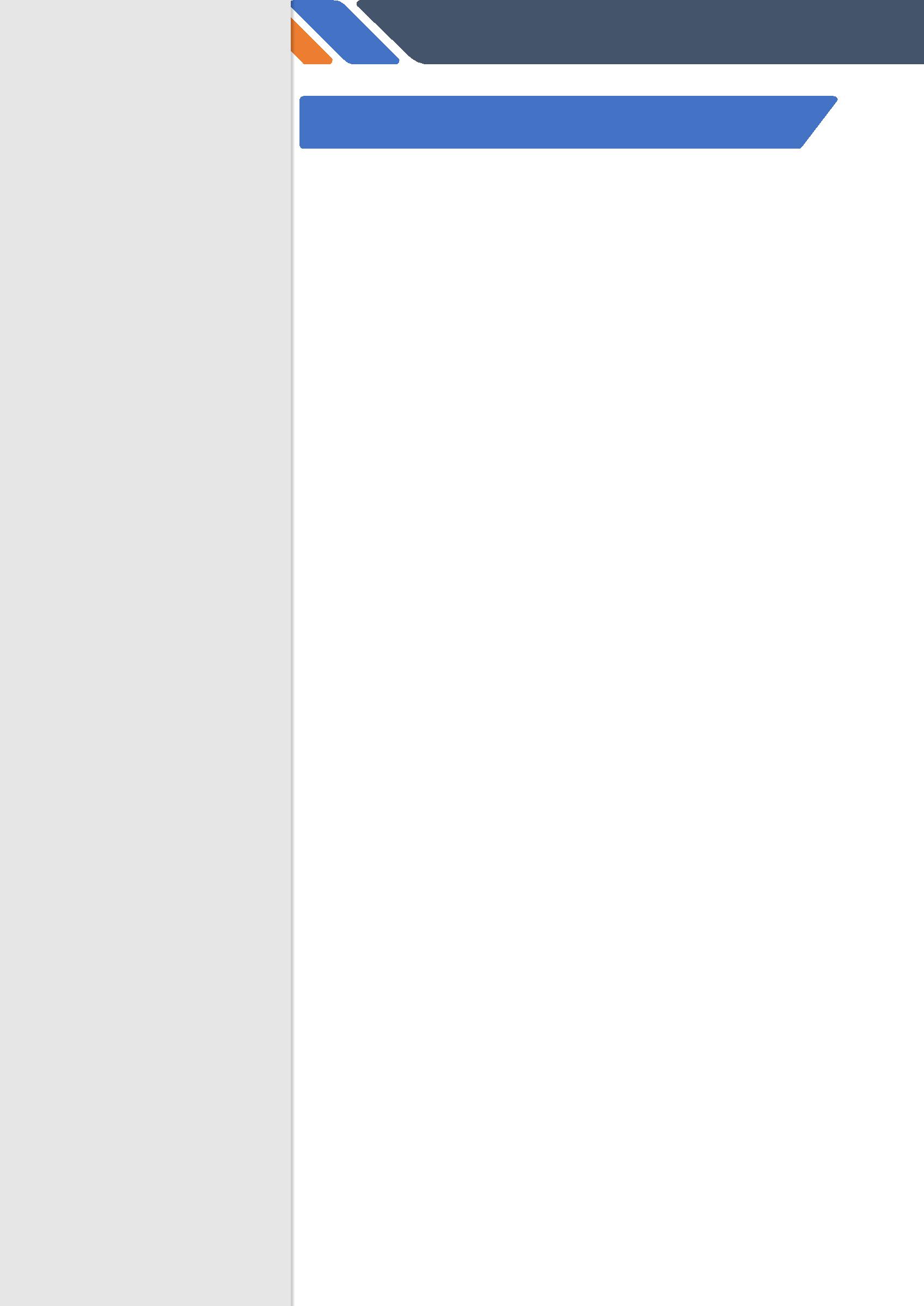 TECHNICAL PROFICIENCYMicrosoft office (Word, PowerPoint)LT-SPICE (Simulation Software for constructing different electronic devices)Various Characterization Techniques for testing of Samples (UV Spectroscopy,Photo Luminescence, AFM,TEM,SEM)Bio InformaticI hereby declare that the above-mentioned information is true andcorrect and I bear the responsibility for the accuracy of the above-mentioned detailsplanning andplanning andplanning andplanning andreviewsreviewsStrategicStrategicAccountAccountAccountAccountManagementManagementClientClientRelationshipRelationshipManagementManagementLANGUAGESLANGUAGESEnglish90%English90%HindiHindi90%HindiSALES EXECUTIVE/ADVISORJUNE.2017 - PRESENTICICI-PRUDENTIAL ASSET MANAGEMENTBUSINESS DEVELOPMENT MANAGERBUSINESS DEVELOPMENT MANAGERMARCH.2016 -APRIL.2017SHRI RAM AUTO TECH PVT. LTD.SHRI RAM AUTO TECH PVT. LTD.Role and ResponsibilitiesDegreeUniversity/BoardPercentageYear ofDegreeUniversity/BoardPercentageYear of/CGPAPassingMBAMBASwami Vivekananda SubhartiSwami Vivekananda SubhartiResult20182018UniversityUniversityAwaitedB. tech+ MtechAmity Institute of6.4020162016(Nanotechnology)Nanotechnology12TH (Science)12TH (Science)C.B.S.E/Laxman PublicC.B.S.E/Laxman Public66%66%20102010SchoolSchool10THC.B.S.E/Laxman Public66%20082008SchoolTopicTopicTopicTopicTopicTopicSynthesis of Ido- di sulfde6 monthsICMAB, Spainacting as a capping agent forgold NP; s for futurebiomedical applicationSynthesis and studying theSynthesis and studying the6 months6 monthsAmity University, NoidaAmity University, Noidaproperties of Grapheneproperties of Graphenequantum dot and Carbonquantum dot and Carbonquantum dot for treatment ofquantum dot for treatment ofwater purificationwater purificationSensing and modelling ofSensing and modelling of2 months2 monthsAmity University, NoidaAmity University, NoidaNanomaterial.Nanomaterial.